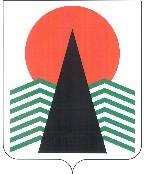 АДМИНИСТРАЦИЯ  НЕФТЕЮГАНСКОГО РАЙОНАпостановлениег.НефтеюганскО внесении изменений в постановление администрации Нефтеюганского района 
от 24.08.2021 № 1445-па-нпа «Об оплате труда работников, предоставлении социальных гарантий и компенсаций работникам муниципального 
автономного учреждения Нефтеюганского района 
«Комплексный молодежный центр «Перспектива»В соответствии со статьями 130, 144, 145 Трудового кодекса Российской Федерации, статьёй 86 Бюджетного кодекса Российской Федерации, постановлением администрации Нефтеюганского района от 11.04.2022 № 574-па «Об увеличении фондов оплаты труда работников муниципальных учреждений Нефтеюганского района», Уставом Нефтеюганского муниципального района Ханты-Мансийского автономного округа – Югры, с учетом мнения Нефтеюганской районной организации профессионального союза работников народного образования и науки Российской Федерации от 27.04.2022 №11-1 п о с т а н о в л я ю:Внести изменение в постановление администрации Нефтеюганского района от 24.08.2021 № 1445-па-нпа «Об оплате труда работников, предоставлении социальных гарантий и компенсаций работникам муниципального автономного учреждения Нефтеюганского района «Комплексный молодежный центр «Перспектива», изложив приложение № 2 в редакции согласно приложению 
к настоящему постановлению. Настоящее постановление подлежит официальному опубликованию в газете «Югорское обозрение» и размещению на официальном сайте органов местного самоуправления Нефтеюганского района.Настоящее постановление вступает в силу после официального опубликования и распространяет свое действие на правоотношения, возникшие 
с 01.01.2022.Контроль за выполнением постановления возложить на заместителя главы Нефтеюганского района Щегульную Л.И.Глава района							А.А.БочкоПриложение к постановлению администрацииНефтеюганского районаот 04.05.2022 № 748-па-нпа«Приложение № 2к постановлению администрацииНефтеюганского районаот 24.08.2021 № 1445-па-нпаРАЗМЕРЫдолжностных окладов работников муниципального автономного учреждения 
Нефтеюганского района «Комплексный молодежный центр «Перспектива»													».04.05.2022№ 748-па-нпа№ 748-па-нпаПрофессиональные квалификационные группы общеотраслевых должностейПрофессиональные квалификационные группы общеотраслевых должностейПрофессиональные квалификационные группы общеотраслевых должностейПрофессиональные квалификационные группы общеотраслевых должностей№п/пКвалификационный уровеньНаименованиедолжностейДолжностной оклад,рублей12341.1.Профессиональная квалификационная группа«Общеотраслевые должности служащих второго уровня»Профессиональная квалификационная группа«Общеотраслевые должности служащих второго уровня»Профессиональная квалификационная группа«Общеотраслевые должности служащих второго уровня»1.1.1.2 квалификационный уровеньзаведующий хозяйством80391.2.Профессиональная квалификационная группа«Общеотраслевые должности служащих третьего уровня»Профессиональная квалификационная группа«Общеотраслевые должности служащих третьего уровня»Профессиональная квалификационная группа«Общеотраслевые должности служащих третьего уровня»1.2.1.4 квалификационный уровеньВедущий специалист по кадрам108011.2.2.4 квалификационный уровеньВедущий юрисконсульт108011.3.Профессиональная квалификационная группа«Общеотраслевые должности служащих четвертого уровня»Профессиональная квалификационная группа«Общеотраслевые должности служащих четвертого уровня»Профессиональная квалификационная группа«Общеотраслевые должности служащих четвертого уровня»1.3.1.1 квалификационный уровеньначальник отдела121632.Должности работников, не отнесенныхк профессиональным квалификационным группам2.Должности работников, не отнесенныхк профессиональным квалификационным группам2.Должности работников, не отнесенныхк профессиональным квалификационным группам2.Должности работников, не отнесенныхк профессиональным квалификационным группам№ п/п№ п/пНаименование должностейНаименование должностейДолжностной оклад, рублей112232.1.2.1.МетодистМетодист80392.2.2.2.Старший методистСтарший методист89472.3.2.3.Специалист по закупкамСпециалист по закупкам108012.4.2.4.Специалист по работе с молодежьюСпециалист по работе с молодежью108012.5.2.5.Специалист по развитию СО НКО Специалист по развитию СО НКО 108012.6.2.6.Специалист по развитию добровольческих объединений 
и частной гражданской инициативыСпециалист по развитию добровольческих объединений 
и частной гражданской инициативы108012.7.2.7.Специалист по сопровождению инициативных проектов 
и креативной деятельности, и творчестваСпециалист по сопровождению инициативных проектов 
и креативной деятельности, и творчества108012.8.2.8.Менеджер ресурсного центраМенеджер ресурсного центра121632.9.2.9.Заместитель директораЗаместитель директора165652.10.2.10.ДиректорДиректор           20809Должности работников, отнесенных к общеотраслевым профессиям рабочихДолжности работников, отнесенных к общеотраслевым профессиям рабочихДолжности работников, отнесенных к общеотраслевым профессиям рабочихДолжности работников, отнесенных к общеотраслевым профессиям рабочихДолжности работников, отнесенных к общеотраслевым профессиям рабочих№ п/пНаименование должностейНаименование должностейДолжностной оклад, рублейДолжностной оклад, рублей122333.1.Подсобный рабочийПодсобный рабочий67206720